lMADONAS NOVADA PAŠVALDĪBA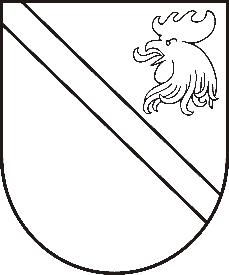 Reģ. Nr. 90000054572Saieta laukums 1, Madona, Madonas novads, LV-4801 t. 64860090, e-pasts: pasts@madona.lv ___________________________________________________________________________MADONAS NOVADA PAŠVALDĪBAS DOMESLĒMUMSMadonā2021.gada 15.jūnijā						            		 Nr.236									               (protokols Nr.14, 1.p.)Par atbrīvošanu no Madonas novada bāriņtiesas locekļa amata  Ņemot vērā Madonas novada bāriņtiesas locekles Baibas Āboltiņas 2021.gada 1.jūnija iesniegumu (saņemts Madonas novada bāriņtiesā) ar lūgumu atbrīvot viņu no bāriņtiesas locekļa amata pienākumu pildīšanas ar 30.06.2021. sakarā ar aiziešanu pensijā, pamatojoties uz likuma “Par pašvaldībām” 21.panta pirmās daļas 26. punktu, ka “Dome var izskatīt jebkuru jautājumu, kas ir attiecīgās pašvaldības pārziņā, turklāt tikai dome var ievēlēt un atbrīvot (atcelt) bāriņtiesu priekšsēdētājus un locekļus”, Bāriņtiesu likuma 12.panta pirmās daļas 1.punktu, ka “Bāriņtiesas priekšsēdētāju, bāriņtiesas priekšsēdētāja vietnieku vai bāriņtiesas locekli atbrīvo no amata pēc viņa vēlēšanās”, noklausījusies sniegto informāciju, ņemot vērā 15.06.2021. Finanšu un attīstības komitejas atzinumu, atklāti balsojot: PAR – 13 (Agris Lungevičs, Aleksandrs Šrubs, Andrejs Ceļapīters, Andris Dombrovskis, Andris Sakne, Artūrs Grandāns, Gatis Teilis, Gunārs Ikaunieks, Inese Strode, Ivars Miķelsons, Rihards Saulītis, Valda Kļaviņa, Zigfrīds Gora), PRET – NAV, ATTURAS – NAV, Madonas novada pašvaldības dome NOLEMJ:Atbrīvot Baibu Āboltiņu, […], no Madonas novada bāriņtiesas locekļa amata pienākumu pildīšanas ar 2021.gada 30.jūniju (pēdējā darba diena) pēc viņas vēlēšanās.Domes priekšsēdētājs						    A.Lungevičs Lediņa 29409996